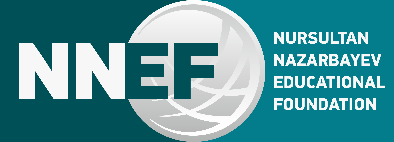 ОФ «ФОНД ОБРАЗОВАНИЯ НУРСУЛТАНА НАЗАРБАЕВА»Международная школа «Мирас» г.Алматы«Будущее мы создаём сегодня»Аннатолы Амина,  6 «А»  классПреподаватель: Шадрина Т.А. Алматы, 2018Будущее мы создаем сегодняМногие из нас мечтают о невероятно интересной жизни в будущем, когда нам будет уже по 20-30 лет. Кто из нас не представляет себя успешным руководителем крупного бизнеса, сотрудником продвинутой IT-компании, известной личностью в нашей стране и за ее пределами? Но ведь наше успешное будущее не возникнет из ничего. Мы его творим уже сегодня.  		Чтобы будущее стало интересным для нас и полезным для нашего общества, мы многому должны научиться сегодня. Кто-то думает, что важно многое знать. Но мне кажется, что важнее научиться работать с информацией. Ее потоки обрушиваются на нас уже сегодня.  Уметь добывать нужную информацию, отбирать ее и перерабатывать полученные знания – вот чему мы должны быть научены сегодня. Не секрет, что подготовка сообщения, презентации, развернутого выступления для многих из нас, шестиклассников, является очень сложным процессом. Порой мы даже не можем самостоятельно критически оценить новую информацию, даже не считаем нужным сравнивать ее и сопоставлять. А ведь именно такие навыки нам нужны будут в будущем, чем бы мы ни занимались. Они помогут лучше анализировать материал, работать с ним быстрее и качественнее. Поэтому, получая сегодня учебные задания, я стараюсь выполнять их с интересом, не ограничиваясь готовой информацией. Это не только расширяет мой кругозор, но учит работать с большим ее объемом и не пугаться этого. Что еще сегодня нужно обретать, что в будущем будет необходимым и важным? Нам сегодня нужно учиться быть целеустремлёнными. Без этого качества мы  не сможем стать успешными  в будущем. Без него невозможен и наш каждодневный путь к победе. Я вспоминаю, как тяжело мне было работать над проектом для ежегодной  выставки, которая становится итогом работы всех пятиклассников. Не хватало терпения и целеустремлённости. Это мешало работать в команде, портило взаимоотношения с одноклассниками. Значит, уже сегодня нам нужно работать над собой, учиться строить доброжелательные отношения с людьми, учиться преодолевать трудности и в учебе, и в жизни. Целеустремлённость помогает быть сосредоточенным и избегать стрессов, делает тебя выносливым, продвигает работу твою и команды к успеху. Я учусь в Международной школе «Мирас» города Алматы. Каждый год мы с одноклассниками ставим перед собой определённые цели в начале учебного года и анализируем, чего нам удалось достичь, в конце года. Это помогает нам видеть ступеньки, которые нам нужно преодолеть, чтобы  обрести себя и вырасти успешными счастливыми людьми. Можно еще многое отмечать как важное для нашей будущей жизни. Но одно очевидно: чем больше мы обретем полезных навыков сегодня, сидя за школьной скамьей, тем интересней и счастливей будет наше будущее, а значит, и будущее нашей страны.  